大同大學餐廳膳食衛生檢查結果檢查時間:111年12月2日(星期五)上午0900-1100時檢查人員:連靜慧營養師、鄭凌憶經理缺失項目: 上週(11月25日)衛生檢查缺失複查，請參閱表1。上週(11月25日)衛生檢查缺失複查和改善狀況照片，請參閱表2。本週個別餐廳缺失統計表，請參閱表3。本週個別餐廳缺失照片，請參閱表4。本週熱藏食物中心溫度檢測照片記錄，請參閱記錄表5。本週餐具澱粉及油脂殘留檢測照片，請參閱記錄表6。表1. 上週缺失統計表表2.上週檢查缺失改善照片表3.本週個別餐廳缺失統計表表4.本週檢查缺失照片5.本週熱藏食物中心溫度檢測照片記錄表6.本週餐具澱粉及油脂殘留檢測照片記錄敬陳總務長餐廳作業場所衛生管理複檢從業人員衛生管理複檢驗收及儲存衛生管理複檢其他複檢尚志尚志自助餐/中央廚房電鍋蓋不潔ok放在冷藏庫內食材需加蓋ok尚志真元氣滷味尚志小綿羊快餐尚志日膳食堂1.分裝調味料需標示品名和有效日期2. 白米桶需墊高okok味精請放置於專區或籃子內ok尚志壹而美油膏有效日期需更新尚志OA咖啡茶飲經營欣聖自助餐/中央廚房打菜檯請擦拭乾淨2.生熟食請分開放置遠一點，避免交叉污染okok2.分裝調味料需標示品名和有效日期ok請增加食材驗收表單和食品添加物使用表單ok經營99早餐經營玉福滷味冷凍庫門面不潔ok經營想點茶包需標示有效日期ok經營陳記經營八方雲集欣聖自助餐/中央廚房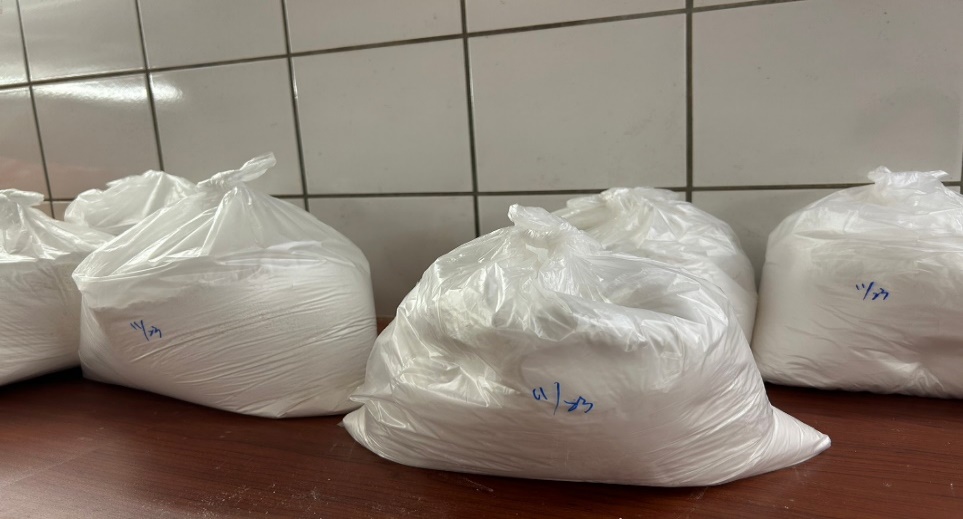 分裝調味料需標示品名和有效日期(已改善)日膳食堂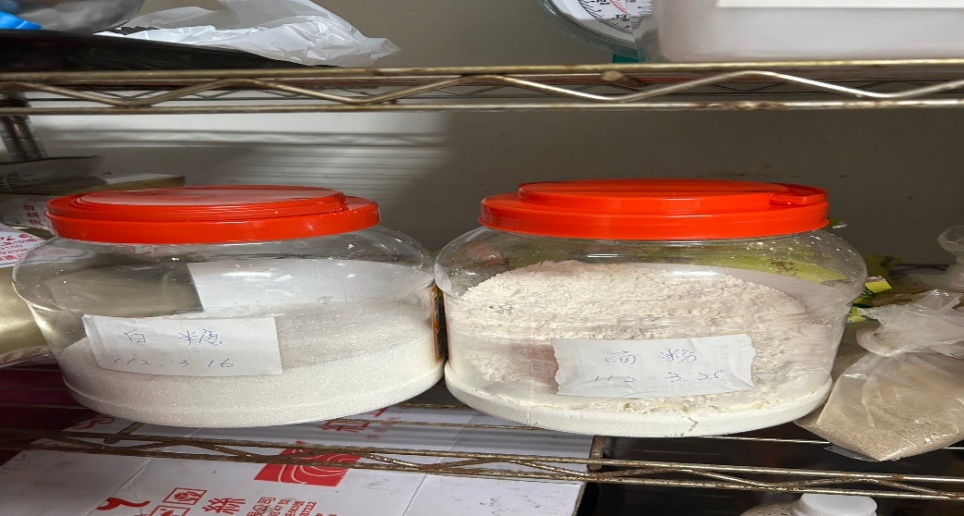 分裝調味料需標示品名和有效日期(已改善)尚志自助餐/中央廚房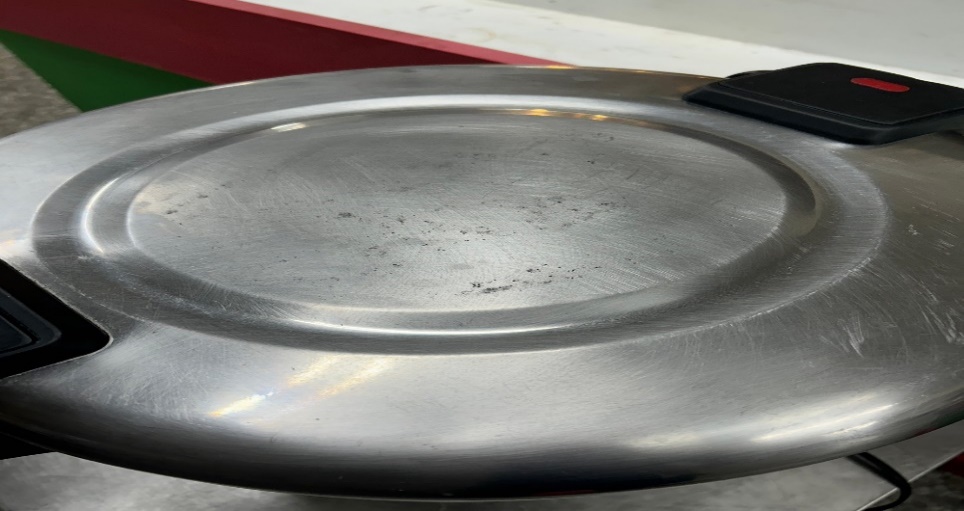 電鍋蓋不潔(已改善)尚志自助餐/中央廚房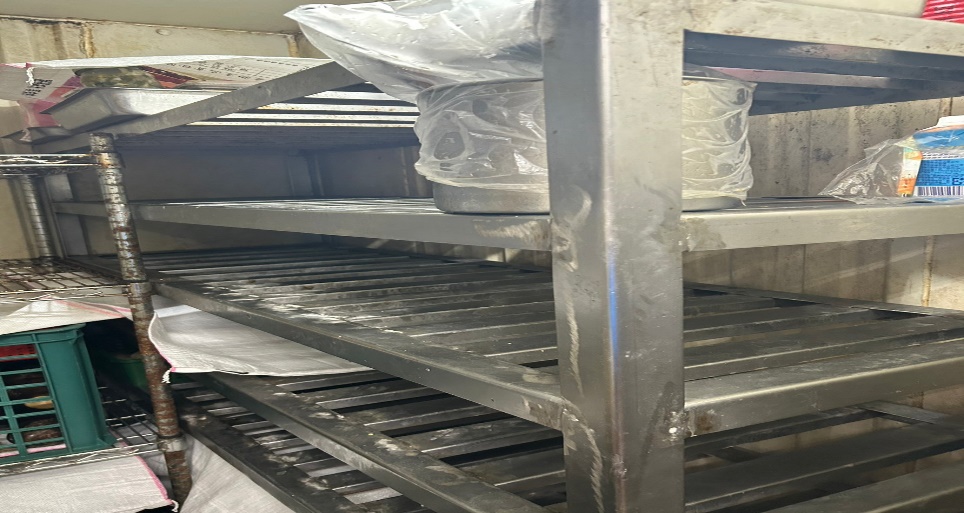 放在冷藏庫內食材需加蓋(已改善)日膳食堂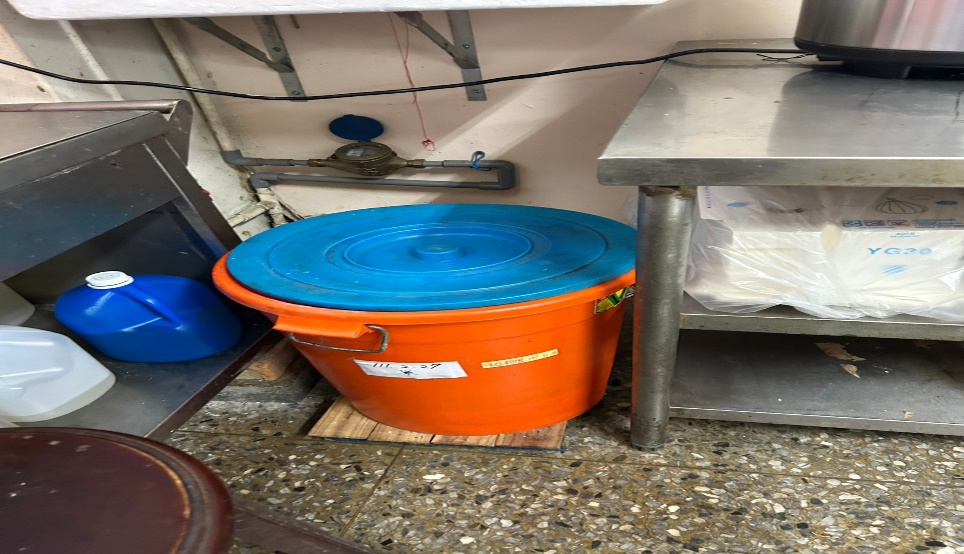 白米桶需墊高(已改善)日膳食堂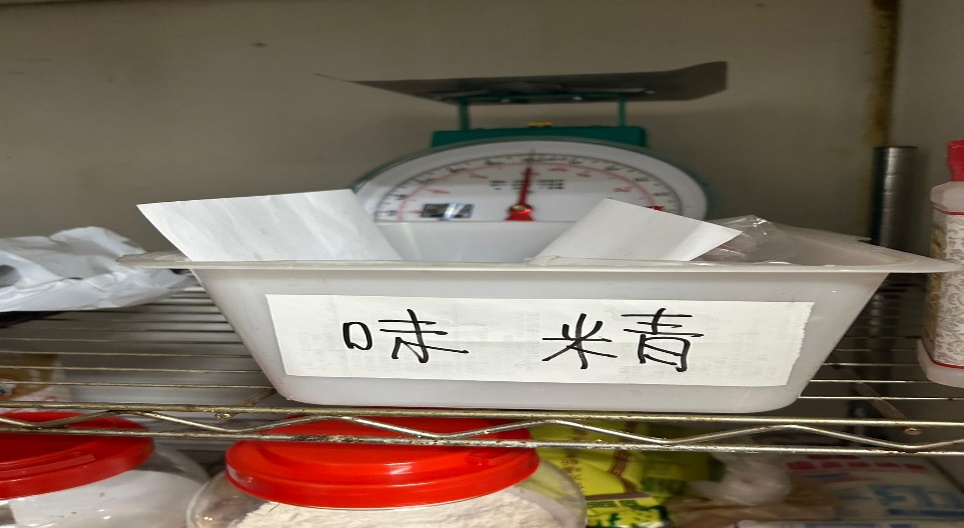 味精請放置於專區或籃子內(已改善)欣聖自助餐/中央廚房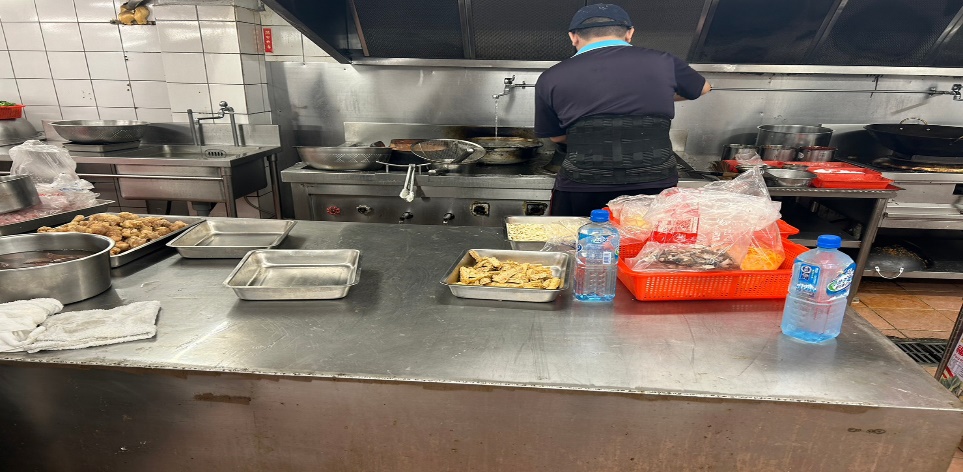 生熟食請分開放置遠一點，避免交叉污染(已改善)欣聖自助餐/中央廚房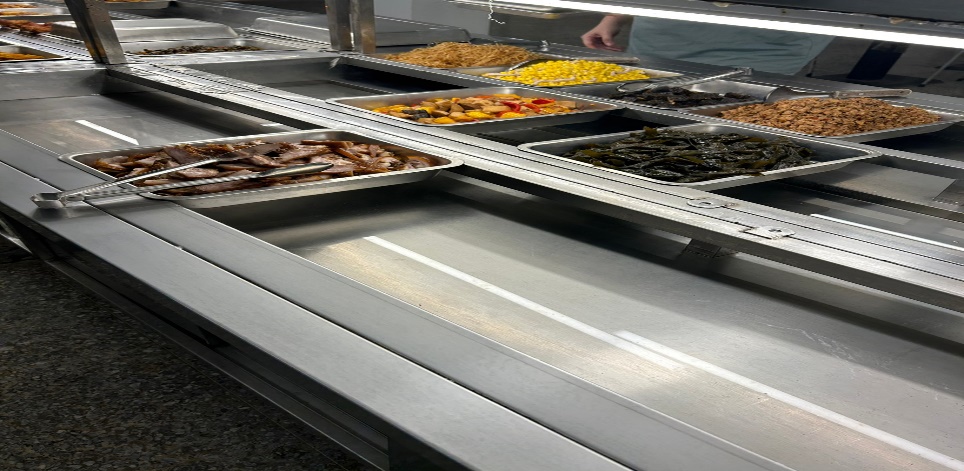 打菜檯請擦拭乾淨(已改善)壹而美早餐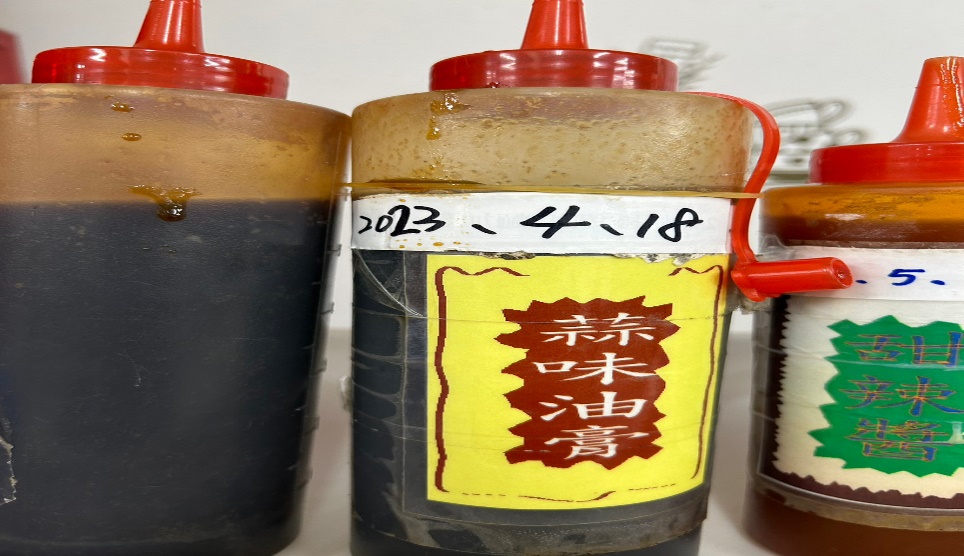 油膏有效日期需更新(已改善)想點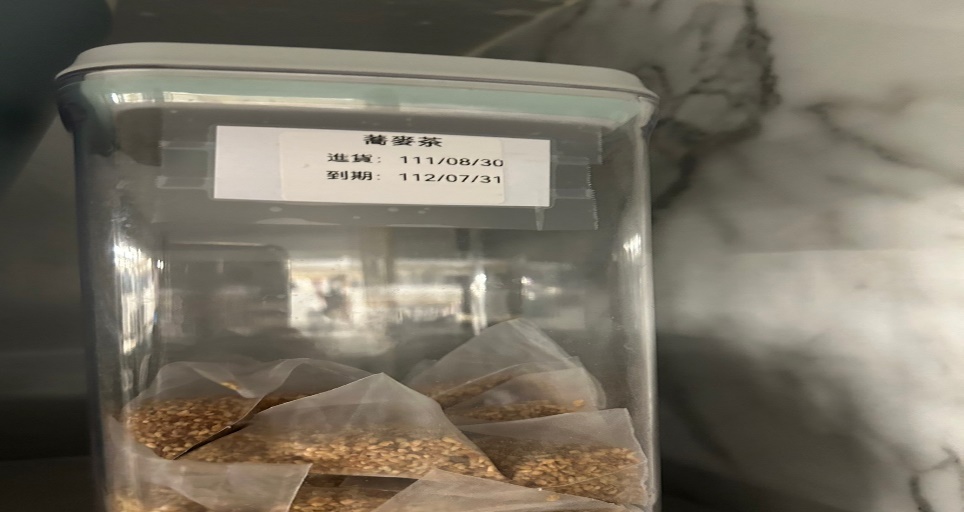 茶包需標示有效日期(已改善)想點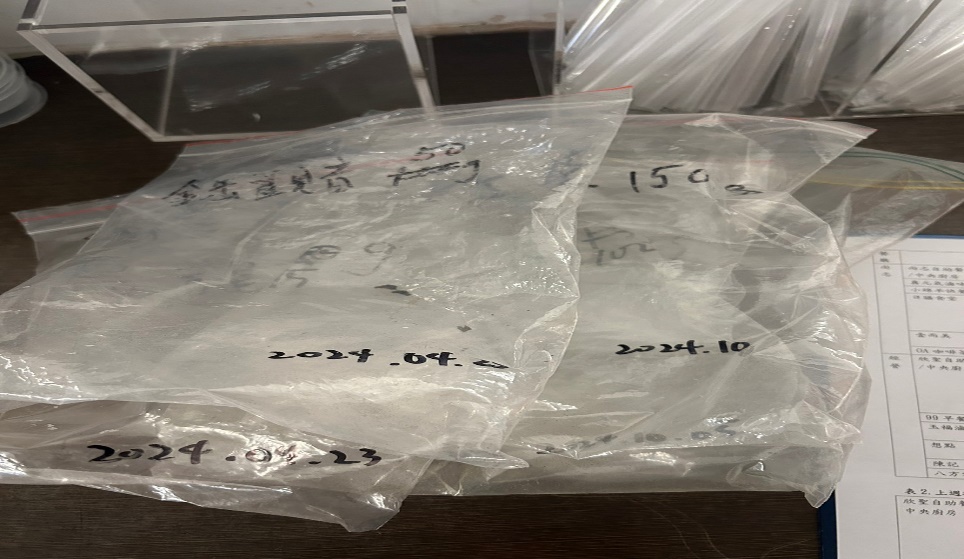 茶包需標示有效日期(已改善)玉福滷味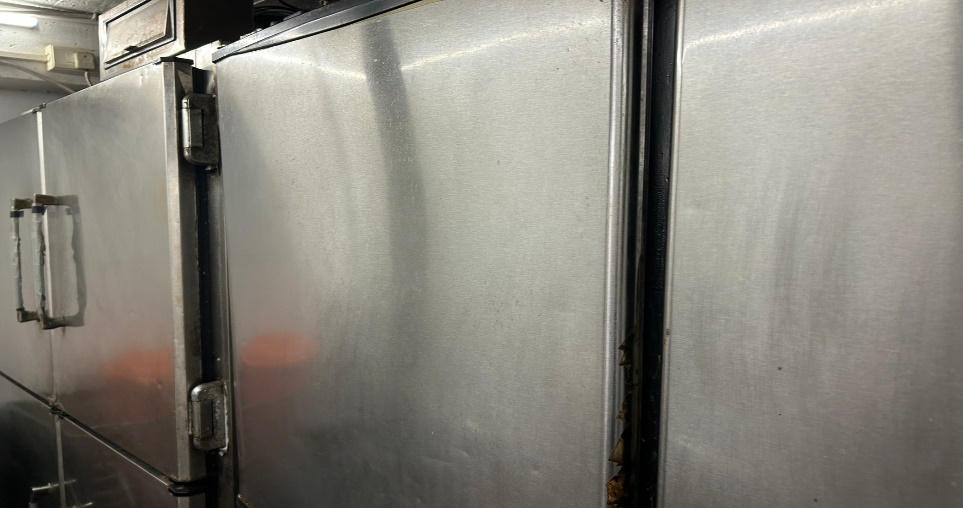 冷凍庫門面不潔(已改善)餐廳作業場所衛生管理從業人員衛生管理驗收及儲存衛生管理其他尚志尚志自助餐/中央廚房烘碗機蓋子不潔(已現場改善)黃芥末過期(已現場丟棄)尚志真元氣滷味尚志小綿羊快餐尚志日膳食堂尚志壹而美早餐尚志OA咖啡茶飲經營欣聖自助餐/中央廚房大湯匙沒洗乾淨經營99早餐經營玉福滷味經營想點經營陳記咖哩鐵板經營八方雲集尚志自助餐/中央廚房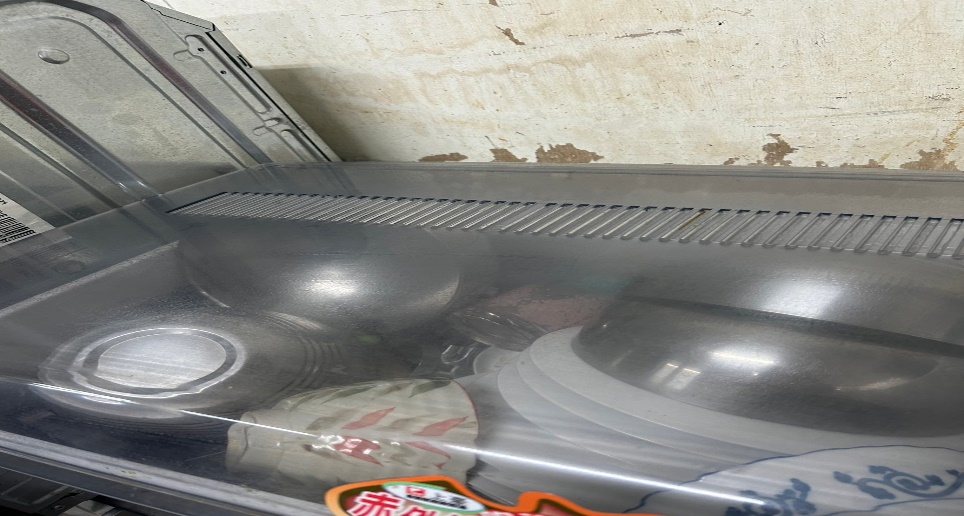 烘碗機蓋子不潔(已現場改善)尚志自助餐/中央廚房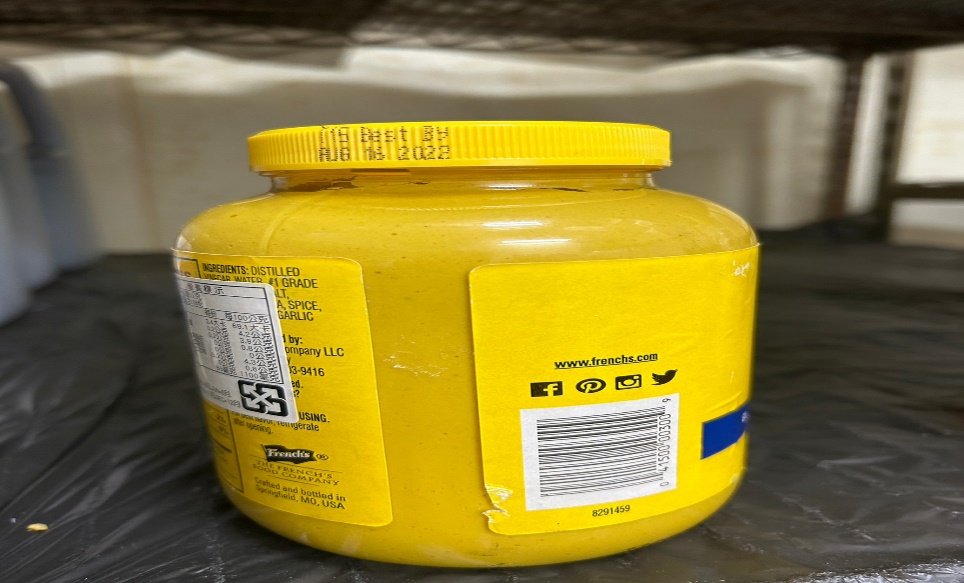 黃芥末過期(已現場丟棄)欣聖自助餐/中央廚房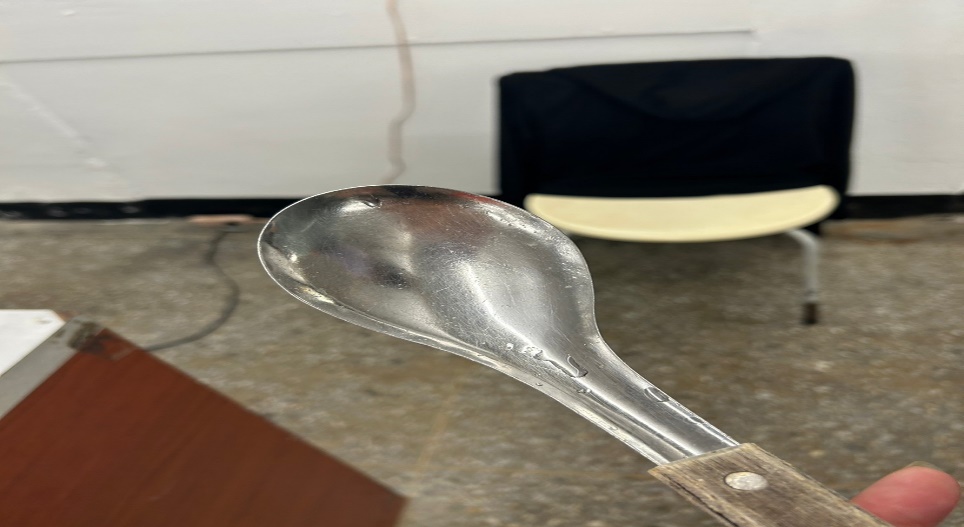 大湯匙沒洗乾淨餐廳/菜餚照片中心溫度尚志自助餐/中央廚房鯖魚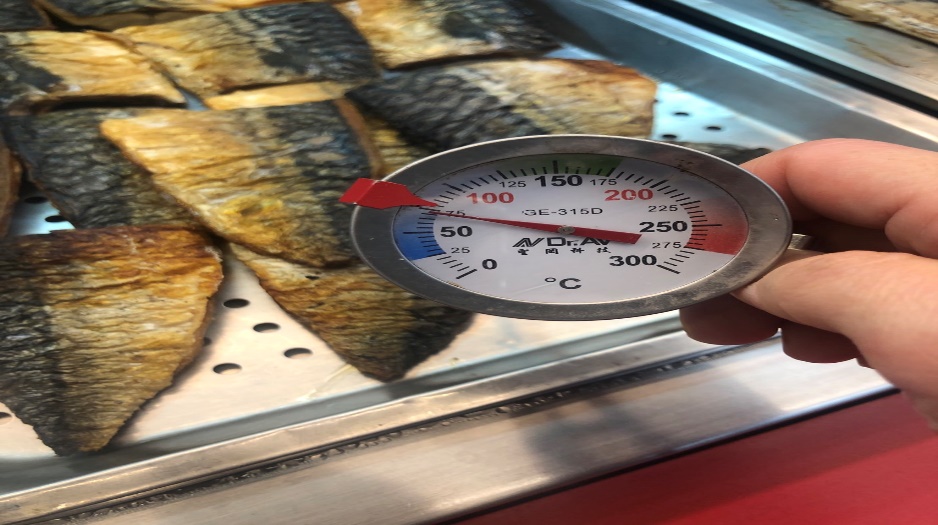 70℃照片檢測結果壹而美澱粉殘留檢測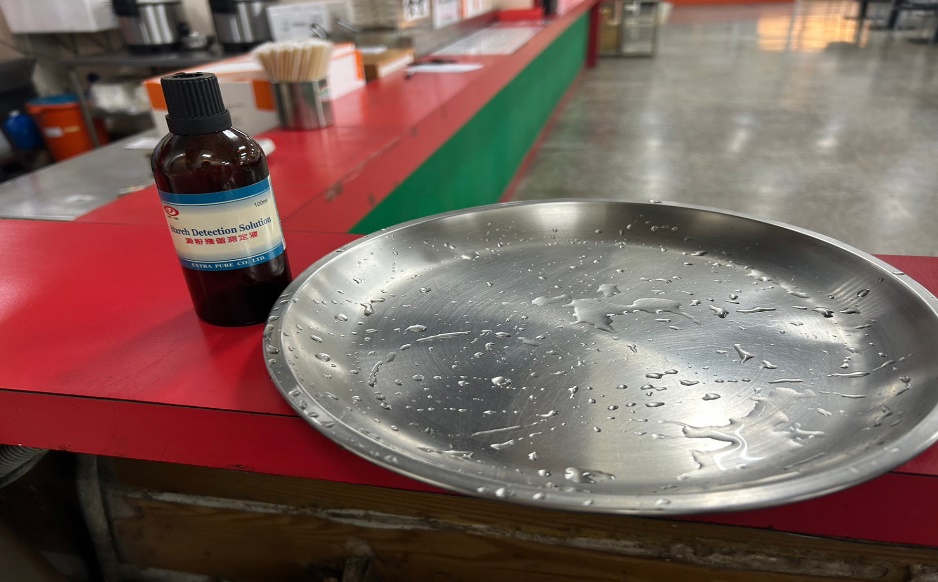 合格壹而美油脂殘留檢測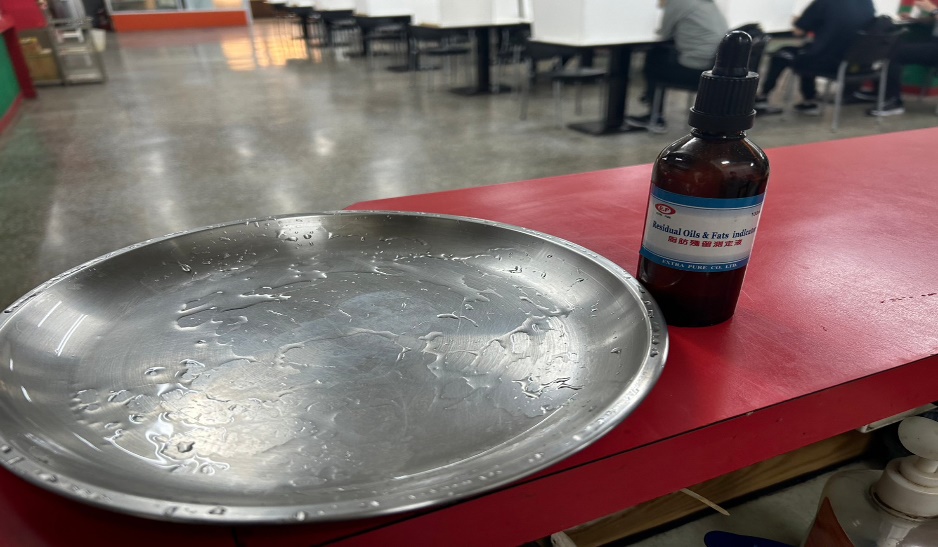 合格 承辦人總務處組長總務長